XLIV REUNION CIENTIFICA ANUAL DE LA 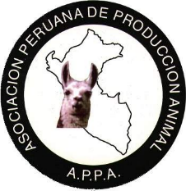 ASOCIACION PERUANA DE PRODUCCION ANIMAL – LIMA 2022FICHA DE PRE PREGISTRO NOMBRES*: ________________________________________________________APELLIDOS*: _______________________________________________________PROFESIÓN: _______________________________________________________E-MAIL: ________________________________TELÉFONO__________________DIRECCIÓN: _______________________________________________________INSTITUCIÓN DONDE TRABAJA: ______________________________________CARGO: ________________________________ TELÉFONO _________________DIRECCIÓN INSTITUCIONAL: _________________________________________MODALIDAD DE REGISTRO:Profesional_______________________________________	S/. 350.00Profesional (Resumen aceptado) _____________________	S/. 300.00 Estudiante de postgrado ____________________________	S/. 200.00Estudiante (Pregrado/Instituto) _______________________	S/. 150.00Técnico/Productor _________________________________	S/. 200.00TITULO DE RESUMEN ACEPTADO (Si presenta): _________________________________________________________________________________________________________________________________________________________________* Nombres y apellidos de esta ficha serán usados para preparar el certificado** Estudiantes deben adjuntar copia de su carnet de estudios al envío de esta ficha*** Precios no incluyen IGV